高熵中心材料測試服務設備說明表儀器名稱中文： 高速影像擷取分析系統中文： 高速影像擷取分析系統中文： 高速影像擷取分析系統中文： 高速影像擷取分析系統中文： 高速影像擷取分析系統中文： 高速影像擷取分析系統中文： 高速影像擷取分析系統中文： 高速影像擷取分析系統中文： 高速影像擷取分析系統中文： 高速影像擷取分析系統儀器名稱英文： High-speed image capture and analysis system英文： High-speed image capture and analysis system英文： High-speed image capture and analysis system英文： High-speed image capture and analysis system英文： High-speed image capture and analysis system英文： High-speed image capture and analysis system英文： High-speed image capture and analysis system英文： High-speed image capture and analysis system簡稱廠牌東茂儀器科技股份有限公司東茂儀器科技股份有限公司東茂儀器科技股份有限公司東茂儀器科技股份有限公司東茂儀器科技股份有限公司東茂儀器科技股份有限公司東茂儀器科技股份有限公司東茂儀器科技股份有限公司國別瑞士型號PROMON U1000PROMON U1000PROMON U1000PROMON U1000放置地點放置地點放置地點放置地點清華實驗室 324 室清華實驗室 324 室主要附件Canon EF 100mm f2.8L Marco IS USM，燈具，腳架。Canon EF 100mm f2.8L Marco IS USM，燈具，腳架。Canon EF 100mm f2.8L Marco IS USM，燈具，腳架。Canon EF 100mm f2.8L Marco IS USM，燈具，腳架。Canon EF 100mm f2.8L Marco IS USM，燈具，腳架。Canon EF 100mm f2.8L Marco IS USM，燈具，腳架。Canon EF 100mm f2.8L Marco IS USM，燈具，腳架。Canon EF 100mm f2.8L Marco IS USM，燈具，腳架。Canon EF 100mm f2.8L Marco IS USM，燈具，腳架。Canon EF 100mm f2.8L Marco IS USM，燈具，腳架。重要規格Image Sensor: 1984 x 1264 pixel with 8 Bit dynamic range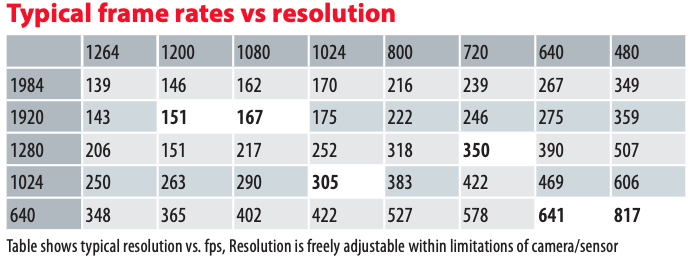 Image Sensor: 1984 x 1264 pixel with 8 Bit dynamic rangeImage Sensor: 1984 x 1264 pixel with 8 Bit dynamic rangeImage Sensor: 1984 x 1264 pixel with 8 Bit dynamic rangeImage Sensor: 1984 x 1264 pixel with 8 Bit dynamic rangeImage Sensor: 1984 x 1264 pixel with 8 Bit dynamic rangeImage Sensor: 1984 x 1264 pixel with 8 Bit dynamic rangeImage Sensor: 1984 x 1264 pixel with 8 Bit dynamic rangeImage Sensor: 1984 x 1264 pixel with 8 Bit dynamic rangeImage Sensor: 1984 x 1264 pixel with 8 Bit dynamic range儀器性能高速攝影高速攝影高速攝影高速攝影高速攝影高速攝影高速攝影高速攝影高速攝影高速攝影服務項目拉伸試驗之影像分析，可用於彈性係數分析及應變分佈。拉伸試驗之影像分析，可用於彈性係數分析及應變分佈。拉伸試驗之影像分析，可用於彈性係數分析及應變分佈。拉伸試驗之影像分析，可用於彈性係數分析及應變分佈。拉伸試驗之影像分析，可用於彈性係數分析及應變分佈。拉伸試驗之影像分析，可用於彈性係數分析及應變分佈。拉伸試驗之影像分析，可用於彈性係數分析及應變分佈。拉伸試驗之影像分析，可用於彈性係數分析及應變分佈。拉伸試驗之影像分析，可用於彈性係數分析及應變分佈。拉伸試驗之影像分析，可用於彈性係數分析及應變分佈。收費方式項目項目項目學研單位學研單位學研單位學研單位業界業界業界收費方式開機費開機費開機費1,900元/件1,900元/件1,900元/件1,900元/件2,500元/件2,500元/件2,500元/件收費方式儀器使用費儀器使用費儀器使用費4,500元/時4,500元/時4,500元/時4,500元/時6,000元/時6,000元/時6,000元/時收費方式備註：一件為一個拉伸試片，儀器不足1小時以1小時計。備註：一件為一個拉伸試片，儀器不足1小時以1小時計。備註：一件為一個拉伸試片，儀器不足1小時以1小時計。備註：一件為一個拉伸試片，儀器不足1小時以1小時計。備註：一件為一個拉伸試片，儀器不足1小時以1小時計。備註：一件為一個拉伸試片，儀器不足1小時以1小時計。備註：一件為一個拉伸試片，儀器不足1小時以1小時計。備註：一件為一個拉伸試片，儀器不足1小時以1小時計。備註：一件為一個拉伸試片，儀器不足1小時以1小時計。備註：一件為一個拉伸試片，儀器不足1小時以1小時計。設備說明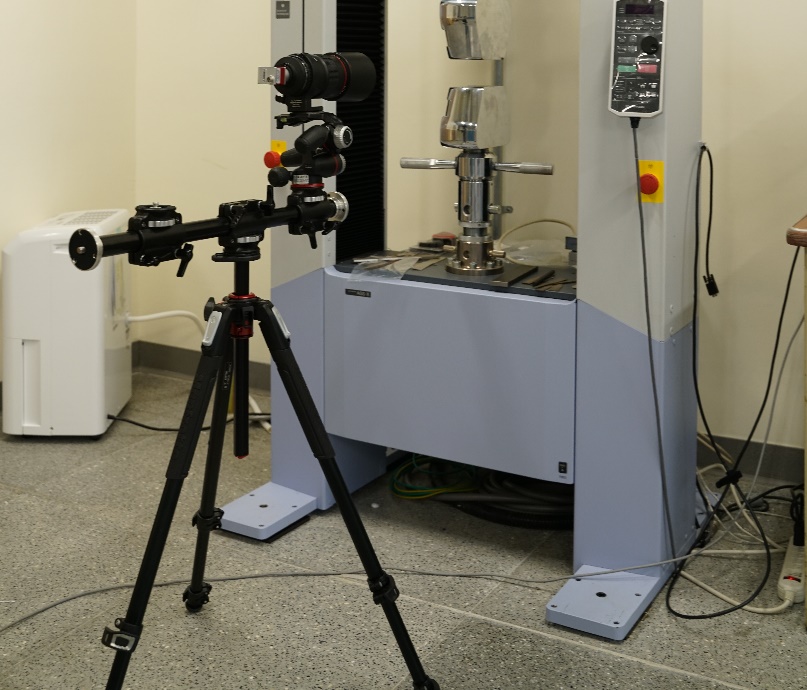 指導教授蔡哲瑋教授TEL(03)5715131#35370(03)5715131#35370(03)5715131#35370E-MAILchewei@mx.nthu.edu.twchewei@mx.nthu.edu.twchewei@mx.nthu.edu.twchewei@mx.nthu.edu.tw管理人員許尉宸TEL(03)5715131#33855(03)5715131#33855(03)5715131#33855E-MAILsuprecrazy123123123@gmail.comsuprecrazy123123123@gmail.comsuprecrazy123123123@gmail.comsuprecrazy123123123@gmail.com委測需求請與管理人員接洽及預約請與管理人員接洽及預約請與管理人員接洽及預約請與管理人員接洽及預約請與管理人員接洽及預約請與管理人員接洽及預約請與管理人員接洽及預約請與管理人員接洽及預約請與管理人員接洽及預約請與管理人員接洽及預約